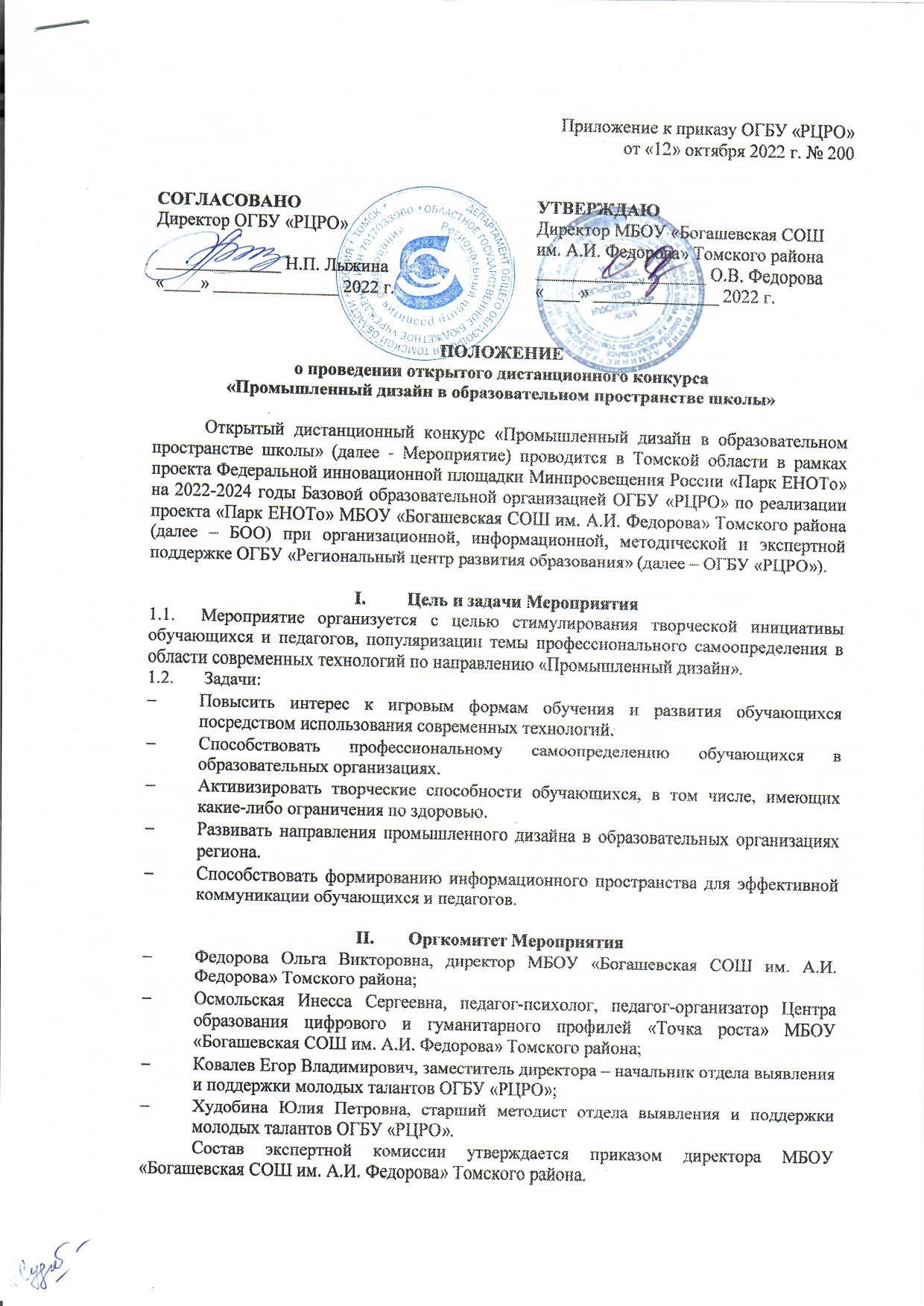 III.	ПрограммаМероприятие проводится в дистанционном формате в период с 12 января по 28 февраля 2023 года. Участники Мероприятия (в т.ч. порядок предоставления заявок)4.1.	В Мероприятии могут принимать участие обучающиеся из образовательных организаций, реализующих программы общего и дополнительного образования Томской области и других регионов, предоставившие на Мероприятие в срок заявку на участие и свой дизайн-проект с творческой работой. 4.2.	Участник подает заявку по форме на Google-диске: https://docs.google.com/forms/d/1rOod3Y4KqFvgZm06hg5BADThDpURIkwXVmxrLlwjDzA/edit вместе с 3-х минутным видео-файлом, где   представляет свой прототип игры. Видео-файл должен содержать следующую информацию:Название игры.Адресат (для кого предназначена игра).Краткая характеристика игры: материал изготовления; способ игры.4.3.	Заявки на участие в Мероприятии принимаются в срок до 23:59 21 февраля 2023 года.4.4.	Игры (видео с прототипами игр), присланные на Мероприятие, будут рассматриваться с 22 февраля по 26 февраля 2023 года, а результаты будут объявлены 28 февраля 2023 года.  4.5.	На Мероприятие принимаются работы обучающихся в следующих возрастных группах:5-8 классы;9-11 классы.4.6.	Конкурсные работы выполняются индивидуально или коллективом – командой составом не более 5 человек. 4.7.	От одного автора или коллектива авторов, принимается до 5-ти игр на рассмотрение. Каждая игра будет учитываться при подведении итогов отдельно. Важно: если вы отправляете на Мероприятие несколько игр, то на каждую игру заполняется отдельная заявка и прикрепляется свой видео-файл!Критерии оценки работ участников Мероприятия5.1.	Все присланные работы должны отвечать следующим основным требованиям:Конкурсная работа должна быть авторской (коллектива авторов). Конкурсная работа должна соответствовать номинациям Мероприятия.5.2.	Требования к оформлению работы: прототип игры представляется в 3-х минутном видео-файле, прикрепленном к заявке на участие в Мероприятии и содержит информацию о номинации, названии игры, адресате (для кого игра), цели игры, способе игры, материалах и способах изготовления игры. 5.3.	Конкурсные работы оцениваются по 10 балльной шкале.5.4.	Критерии оценки конкурсных работ:Соответствие тематике Мероприятия (от 0 до 10 баллов).Актуальность (от 0 до 10 баллов).Новизна и оригинальность идеи (от 0 до 10 баллов).Степень художественного решения (от 0 до 10 баллов).Сложность технического исполнения (от 0 до 10 баллов).Дополнительные баллы (от 0 до 5) за интересную (необычную, яркую) подачу материала в видео-файле.VI.	Порядок определения и награждения победителей, призеров и участников МероприятияПо итогам Мероприятия (по результатам экспертной оценки) определяются победители и призеры, которым вручаются дипломы МБОУ «Богашевская СОШ им. А.И. Федорова» Томского района и ОГБУ «РЦРО» за 1-ое, 2-ое и 3-е места соответственно. Всем остальным участникам Мероприятия вручаются сертификаты МБОУ «Богашевская СОШ им. А.И. Федорова» Томского района и ОГБУ «РЦРО».Педагогам, подготовившим победителей и призеров, а также экспертам Мероприятия вручаются благодарственные письма. Контактная информация: Координатор от МБОУ «Богашевская СОШ им. А.И. Федорова» Томского района: Осмольская Инесса Сергеевна, педагог-организатор Центра образования цифрового и гуманитарного профилей «Точка роста», телефон (3822) 931-748, e-mail: osmolskaya.iness@mail.ru. ОГБУ «Региональный центр развития образования»:Худобина Юлия Петровна, старший методист отдела выявления и поддержки молодых талантов ОГБУ «РЦРО», телефон: (3822) 515-326, e-mail: hudobina@mail2000.ru, сайт http://rcro.tomsk.ru/.  СрокиФорматМероприятия, действия участниковДо 23:59 21.02.2023 г.онлайнПрием заявок и видео-файлов (конкурсных материалов Мероприятия): https://docs.google.com/forms/d/1rOod3Y4KqFvgZm06hg5BADThDpURIkwXVmxrLlwjDzA/edit.С 12.01.2023 г. по 28.02.2023 г.ДистанционныйПроведение Мероприятия по 3 номинациям:«В помощь учителю» - прототип настольной игры для занятий на уроке.«Играем вместе» - прототип настольной игры для внеурочной деятельности (совместной, игровой, досуговой).«Игры для ментального здоровья» - прототип настольной игры для людей старшего поколения (бабушек, дедушек).Прототипы настольных игр могут быть изготовлены с помощью:3D-принтера;автоматизированных станков (машин) с ЧПУ (числовым программным управлением);с помощью ручного труда из подручных материалов.К рассмотрению принимаются игры разных жанров и сложности: игры для одного или двух участников, группы, детские развивающие.